 ПОЯСНИТЕЛЬНАЯ ЗАПИСКА ПО ПРЕДМЕТУ «МАТЕМАТИКА»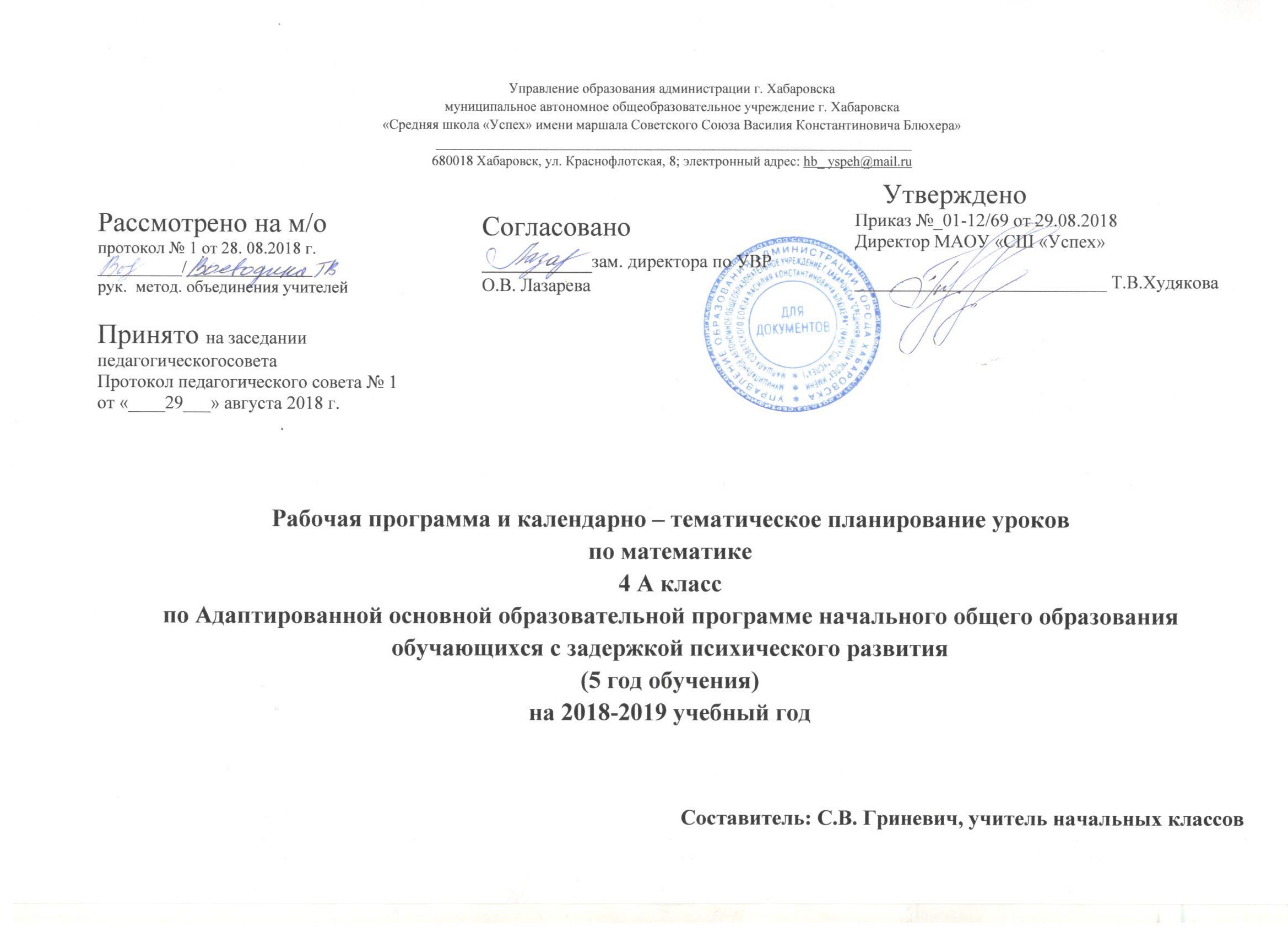              Рабочая программа на 2018-2019 учебный год разработана на основе Государственного образовательного стандарта начального общего образования, Концепции духовно-нравственного развития и воспитания личности гражданина России, планируемых результатов начального общего образования, Адаптированной основной образовательной программы начального общего образования обучающихся с задержкой психического развития, программы М.И.Моро, Ю.М.Колягиной, М.А.Бантовой «Математика».Основными целями начального обучения математике являются:математическое развитие младших школьников;формирование системы начальных математических знаний;воспитание интереса к математике, к умственной деятельности.Программа определяет ряд задач, решение которых направлено на достижение основных целей начального математического образования:формирование элементов самостоятельной интеллектуальной деятельности на основе овладения несложными математическими методами познания окружающего ми (умения устанавливать, описывать, моделировать и объяснять количественные и пространственные отношения);развитие основ логического, знаково-символического и алгоритмического мышленияразвитие пространственного воображения;развитие математической речи;формирование системы начальных математических знаний и умений их применять для решения учебно-познавательных и практических задач;формирование умения вести поиск информации и работать с ней;формирование первоначальных представлений о компьютерной грамотности;развитие познавательных способностей;воспитание стремления к расширению математических знаний;формирование критичности мышления;развитие умений аргументированно обосновывать и отстаивать высказанное суждение, оценивать и принимать суждения других.Общая характеристика учебного предмета.      Начальный курс математики является курсом интегрированным: в нём объединён арифметический, геометрический и алгебраический материал. Содержаниеобучения представлено в программе разделами: «Числа и величины», «Арифметические действия», «Текстовые задачи», «Пространственные отношения. Геометрические фигуры», «Геометрические величины», «Работа с информацией».Арифметическим ядром программы является учебный материал, который, с одной стороны, представляет основы математической науки, а с другой — содержание, отобранное и проверенное многолетней педагогической практикой, подтвердившей необходимость его изучения в начальной школе для успешного продолжения образования.Основа арифметического содержания — представления о натуральном числе и нуле, арифметических действиях (сложение, вычитание, умножение иделение).На уроках математики у младших школьников будут сформированы представления о числе как результате счёта, о принципах образования, записи и сравнения целых неотрицательных чисел. Особое место в содержании начального математического образования занимают текстовые задачи. Работа с ними в данном курсе имеет свою специфику и требует более детального рассмотрения.Система подбора задач, определение времени и последовательности введения задач того или иного вида обеспечивают благоприятные условия для сопоставления, сравнения, противопоставления задач, сходных в том или ином отношении, а также для рассмотрения взаимообратных задач. При таком подходе дети с самого начала приучаются проводить анализ задачи, устанавливая связь между данными и искомым, и осознанно выбирать правильное действие для её решения. Решение некоторых задач основано на моделировании описанных в них взаимосвязей между данными и искомым.Решение текстовых задач связано с формированием целого ряда умений: осознанно читать ианализировать содержание задачи (что известно и что неизвестно, что можно узнать по данному условию и что нужно знать для ответа на вопрос задачи); моделировать представленную в тексте ситуацию; видеть различные способы решения задачи и сознательно выбирать наиболее рациональные; составлять план решения, обосновывая выбор каждого арифметического действия; записывать решение (сначала по действиям, а в дальнейшем составляя выражение); производить необходимые вычисления; устно давать полный ответ на вопрос задачи и проверять правильность её решения; самостоятельно составлять задачи.Работа с текстовыми задачами оказывает большое влияние на развитие у детей воображения, логического мышления, речи. Решение задач укрепляет связь обучения с жизнью, углубляет понимание практического значения математических знаний, пробуждает у учащихся интерес к математике и усиливает мотивацию к её изучению. Сюжетное содержание текстовых задач, связанное, как правило, с жизнью семьи, класса, школы, событиями в стране, городе или селе, знакомит детей с разными сторонами окружающей действительности; способствует их духовно-нравственному развитию и воспитанию: формирует чувство гордости за свою Родину, уважительное отношение к семейным ценностям, бережное отношение к окружающему миру, природе, духовным ценностям; развивает интерес к занятиям в различных кружках и спортивных секциях; формирует установку на здоровый образ жизни. При решении текстовых задач используется и совершенствуется знание основных математических понятий, отношений, взаимосвязей и закономерностей. Работа с текстовыми задачами способствует осознанию смысла арифметических действий и математических отношений, пониманию взаимосвязи между компонентами и результатами действий, осознанному использованию действий. Программа включает рассмотрение пространственных отношений между объектами, ознакомление с различными геометрическими фигурами и геометрическими величинами. Учащиеся научатся распознавать и изображать точку, прямую и кривую линии, отрезок, луч, угол, ломаную, многоугольник. Они овладеют навыками работы с измерительным и чертёжным инструментам - линейка. Изучение геометрического содержания создаёт условия для развития пространственного воображения детей и закладывает фундамент успешного изучения систематического курса геометрии в основной школе.Программой предусмотрено целенаправленное формирование совокупности умений работать с информацией. Эти умения формируются как на уроках, так и во внеурочной деятельности — на факультативных и кружковых занятиях. Освоение содержания курса связано не только с поиском, обработкой, представлением новой информации, но и с созданием информационных объектов: стенгазет, книг, справочников. Новые информационные объекты создаются в основном в рамках проектной деятельности. Проектная деятельность позволяет закрепить, расширить и углубить полученные на уроках знания, создаёт условия для творческого развития детей, формирования позитивной самооценки, навыков совместной деятельности с взрослыми и сверстниками, умений сотрудничать друг с другом, совместно планировать свои действия и реализовывать планы, вести поиск и систематизировать нужную информацию.Предметное содержание программы направлено на последовательное формирование и отработку универсальных учебных действий, развитие логического и алгоритмического мышления, пространственного воображения и математической речи. Большое внимание в программе уделяется формированию умений сравнивать математические объекты (числа, числовые выражения, различные величины, геометрические фигуры и т. д.), выделять их существенные признаки и свойства, проводить на этой основе классификацию, анализировать различные задачи, моделировать процессы и ситуации, отражающие смысл арифметических действий, а также отношения и взаимосвязи между величинами, формулировать выводы, делать обобщения, переносить освоенные способы действий в изменённые условия.Изучение математики способствует развитию алгоритмического мышления младших школьников. Программа предусматривает формирование умений действовать по предложенному алгоритму, самостоятельно составлять план действий и следовать ему при решении учебных и практических задач, осуществлять поиск нужной информации, дополнять ею решаемую задачу, делать прикидку и оценивать реальность предполагаемого результата. Развитие алгоритмического мышленияпослужит базойдля успешного овладения компьютерной грамотностью.В процессе освоения программного материала младшие школьники знакомятся с языком математики, осваивают некоторые математические термины, учатся читать математический текст, высказывать суждения с использованием математических терминов и понятий, задавать вопросы по ходу выполнения заданий, обосновывать правильность выполненных действий, характеризовать результаты своего учебного труда и свои достижения в изучении этого предмета.Овладение математическим языком, усвоение алгоритмов выполнения действий, умения строить планы решения различных задач и прогнозировать результат являются основой для формирования умений рассуждать, обосновывать свою точку зрения, аргументированно подтверждать или опровергать истинность высказанного предположения. Освоение математического содержания создаёт условия для повышения логической культуры и совершенствования коммуникативной деятельности учащихся. Содержание программы предоставляет значительные возможности для развития умений работать в паре или в группе. Формированию умений распределять роли и обязанности, сотрудничать и согласовывать свои действия с действиями одноклассников, оценивать собственные действия и действия отдельных учеников (пар, групп) в большой степени способствует содержание, связанное с поиском и сбором информации. Программа ориентирована на формирование умений использовать полученные знания для самостоятельного поиска новых знаний, для решения задач, возникающих в процессе различных видов деятельности, в том числе и в ходе изучения других школьных дисциплин.Математические знания и представления о числах, величинах, геометрических фигурах лежат в основе формирования общей картины мира и познания законов его развития. Именно эти знания и представления необходимы для целостного восприятия объектов и явлений природы, многочисленных памятников культуры, сокровищ искусства. Обучение младших школьников математике на основе данной программы способствует развитию и совершенствованию основных познавательных процессов (включая воображение и мышление, память и речь). Дети научатся не только самостоятельно решать поставленные задачи математическими способами, но и описывать на языке математики выполненные действия и их результаты, планировать, контролировать и оценивать способы действий и сами действия, делать выводы и обобщения, доказывать их правильность. Освоение курса обеспечивает развитие творческих способностей, формирует интерес к математическим знаниям и потребность в их расширении, способствует продвижению учащихся начальных классов в познании окружающего мира.Содержание курса имеет концентрическое строение, отражающее последовательное расширение области чисел. Такая структура позволяет соблюдать необходимую постепенность в нарастании сложности учебного материала, создаёт хорошие условия для углубления формируемых знаний, отработки умений и навыков, для увеличения степени самостоятельности (при освоении новых знаний, проведении обобщений, формулировании выводов), для постоянного совершенствования универсальных учебных действий.Структура содержания определяет такую последовательность изучения учебного материала, которая обеспечивает не только формирование осознанных и прочных, во многих случаях доведённых до автоматизма навыков вычислений, но и доступное для младших школьников обобщение учебного материала, понимание общих принципов и законов, лежащих в основе изучаемых математических фактов, осознание связей между рассматриваемыми явлениями. Сближенное во времени изучение связанных между собой понятий, действий, задач даёт возможность сопоставлять, сравнивать, противопоставлять их в учебном процессе, выявлять сходства и различия в рассматриваемых фактах. Место учебного предмета в учебном плане.Согласно базисному учебному плану для образовательных учреждений РФ на изучение курса отводится 5 часов в неделю.Общее количество часов – 170.Ценностные ориентиры содержания курса «Математика» В основе учебно-воспитательного процесса лежат следующие ценности математики:- понимание математических отношений является средством познания закономерностей существования окружающего мира, фактов, процессов и явлений, происходящих в природе и в обществе (хронология событий, протяжённость по времени, образование целого из частей, изменение формы, размера и т. д.);- математические представления о числах, величинах, геометрических фигурах являются условием целостного восприятия творений природы и человека (памятники архитектуры, сокровища искусства и культуры, объекты природы);- владение математическим языком, алгоритмами, элементами математической логики позволяет ученику совершенствовать коммуникативную деятельность (аргументировать свою точку зрения, строить логические цепочки рассуждений; опровергать или подтверждать истинность предположения).Планируемые результаты изучения учебного предметаПрограмма обеспечивает достижение четвероклассниками следующих личностных, метапредметных и предметных результатов.Личностные результатыЧувство гордости за свою Родину, российский народ и историю России.Осознание роли своей страны в мировом развитии, уважительное отношение к семейным ценностям, бережное отношение к окружающему миру.Целостное восприятие окружающего мира.Развитая мотивация учебной деятельности и личностного смысла учения, заинтересованность в приобретении и расширении знаний и способов действий, творческий подход выполнению заданий.Рефлексивная самооценка, умение анализировать свои действия и управлять ими.Навыки сотрудничества со взрослыми и сверстниками.Установка на здоровый образ жизни, наличие мотивации к творческому труду, к работе на результат.Метапредметные результатыпринимать и сохранять цели и задачи учебной деятельности, находить способы её осуществления.способами выполнения заданий творческого и поискового характера. планировать, контролировать и оценивать учебные действия в соответствии с самой задачей и условиями её выполнения, определять наиболее эффективныедостижения результата.использовать знаково-символические средства представления информации для создания моделей изучаемых объектов и процессов, схем решения учебно-познавательныхи практических задач. речевых средств и средств информационных и коммуникационных технологий решения коммуникативных и познавательных задач.использование различных способов поиска (в справочных источниках и открытом информационном пространстве Интернета), сбора, обработки, анализа, организация и передача информации в соответствии с коммуникативными и познавательными задачами технологиями учебного предмета, в том числе умение вводить текст с помощью клавиатуры компьютера, фиксировать (записывать) результаты измерения величин и анализировать изображения, звуки, готовить своё выступление и выступать с аудио-, видео- .Овладение логическими действиями сравнения, анализа, синтеза, обобщения, установления аналогий и причинно-следственных построения рассуждений, отнесения к известным понятиям.Готовность слушать собеседника и вести диалог; готовность признать возможность существования различных точек зрения и права каждого иметь свою; излагать своё мнение.Определение общей цели и путей её достижения: умение договариваться о распределении функций и ролей в совместной деятельности, осуществлять взаимный контроль в сотой деятельности, адекватно оценивать собственное поведение и поведение окру-нцих.Овладение начальными сведениями о сущности и особенностях объектов и процессов соответствии с содержанием учебного предмета «Математика».Овладение базовыми предметными и межпредметными понятиями, отражающими существенные связи и отношения между объектами и процессами.Умение работать в материальной и информационной среде начального общего образования (в том числе с учебными моделями) в соответствии с содержанием учебного предмета «Математика».Предметные результатыИспользование приобретённых математических знаний для описания и объяснения окружающих предметов, процессов, явлений, а также для оценки их количественных и пространственных отношений.Овладение основами логического и алгоритмического мышления, пространственного воображения и математической речи, основами счёта, измерения, прикидки результата и его оценки, наглядного представления данных в разной форме (таблицы, схемы, диаграммы), записи и выполнения алгоритмов.Приобретение начального опыта применения математических знаний для решения учебно-познавательных и учебно-практических задач.Умения выполнять устно и письменно арифметические действия с числами и числовыми выражениями, решать текстовые задачи, выполнять и строить алгоритмы и стратегии в игре; исследовать, распознавать и изображать геометрические фигуры, работать с таблицами, схемами, графиками и диаграммами, цепочками; представлять, анализировать и интерпретировать данные.     Приобретение первоначальных навыков работы на компьютере (набирать текст на клавиатуре, работать с меню, находить информацию по заданной теме),распечатывать её на принтере.Содержание учебного предмета(170 часов)Повторение. Числа больше1000 (9 часов)Четыре арифметических действия. Порядок их выполнения в выражениях, содержащих 2 - 4 действия. Письменные приемы вычислений.Чтение, запись и сравнение многозначных чисел. Представление многозначного числа в виде суммы разрядных слагаемых. Увеличение (уменьшение) числа в 10, 100, 1000 раз.Числа больше 1000. Величины.(12 часов)Единицы длины: миллиметр, сантиметр, дециметр, метр, километр. Соотношения между ними. Единицы площади: квадратный миллиметр, квадратный сантиметр, квадратный дециметр, квадратный метр, квадратный километр. Соотношения между ними. Единицы массы: грамм, килограмм, центнер, тонна. Соотношения между ними. Единицы времени: секунда, минута, час, сутки, месяц, год, век. Соотношения между ними. Задачи на определение начала, конца события, его продолжительности.Числа больше 1000. Сложение и вычитание (16 часов)Сложение и вычитание (обобщение и систематизация знаний): задачи, решаемые сложением и вычитанием; сложение и вычитание с числом 0; переместительное и сочетательное свойства сложения и их использование для рационализации вычислений; взаимосвязь между компонентами и результатами сложения и вычитания; способы проверки сложения и вычитания. Решение уравнений вида: х + 312 = 654 + 79, 729 - х = 217 + 163, х - 137 = 500 -140. Устное сложение и вычитание чисел в случаях, сводимых к действиям в пределах 100, и письменное - в остальных случаях. Сложение и вычитание значений величин.Числа больше 1000. Умножение и деление (115 часов)Умножение и деление (обобщение и систематизация знаний): Задачи, решаемые умножением и делением; случаи умножения с числами 1 и 0;  деление числа 0 и невозможность деления на 0; переместительное и сочетательное свойства умножения, распределительное свойство умножения относительно сложения; рационализация вычислений на основе перестановки множителей, умножения суммы на число и числа на сумму, деления суммы на число, умножения и деления числа на произведение; взаимосвязь между компонентами и результатами умножения и деления; способы проверки умножения и деления. Решение уравнений вида 6 × х = 429 + 120, х - 18 = 270- 50, 360: х – 630 : 7 на основе взаимосвязей между компонентами и результатами действий. Устное умножение и деление на однозначное число в случаях, сводимых к действиям в пределах 100; умножение и деление на 10, 100, 1000. Письменное умножение и деление на однозначное и двузначное, числа в пределах миллиона. Письменное умножение и деление на трехзначное число (в порядке ознакомления). Умножение и деление значений величин на однозначное число. Связь между величинами (скорость, время, расстояние; масса одного предмета, количество предметов, масса всех предметов и др.).                                                                                          Итоговое повторение (18 часов)Повторение изученных тем за год.УЧЕБНО-ТЕМАТИЧЕСКИЙ ПЛАНВиды контрольно-измерительных материалов Тематическое планирование по математике 4 классУчебно-методическое обеспечение по математикеКомплект для ученикаМоро М.И., Волкова С.И., Степанова С.В., Бантова М.А., Бельтюкова Г.В. Математика. 4 класс: учебник для общеобразовательных учреждений. В 2-х частях. – М.: Просвещение, 2014.Математика. Рабочая тетрадь. 4 класс. В 2-х частях. / Волкова С.И. – М.: Просвещение, 2014.Математика. Проверочные работы. 4 класс / Волкова С.И. – М.: Просвещение, 2014.  Комплект для учителяМатематика. Методические рекомендации. 4 класс / Бантова М.А. и др. – М.: Просвещение, 2014.Математика. Устные упражнения. 4 класс / Волкова С.И. – М.: Просвещение, 2012.Для тех, кто любит математику. Пособие для учащихся. 4 класс / Моро М.И., Волкова С.И. – М.: Просвещение, 2010.Математика. Проверочные работы 4 класс / Волкова С.И. – М.: Просвещение, 2014.Начальная школа. Требования стандартов второго поколения к урокам и внеурочной деятельности / С.П. Казачкова, М.С. Умнова. – М.: Планета, 2014. – (Качество обучения).Математические диктанты 4 класс / О.И. Дмитриева – М.ВАКО,2014.№Наименование разделов и темВсего часов1Повторение        9ч2Числа, которые больше 1000. Величины.12 ч3Числа, которые больше 1000. Сложение и вычитание.16ч4Числа, которые больше 1000. Умножение и деление.115ч5Итоговое повторение18читого170 часов№ урокаВид работыДата1Контрольная работа (входная) №113.092Контрольный устный счет (математический диктант) №120.093Проверочная работа №101.104Контрольный устный счет (тест) №208.105Проверочная работа №215.106Контрольная работа №219.107Контрольный устный счет (математический диктант) №313.118Контрольная работа №314.119Проверочная работа №328.1110Контрольная работа №430.1111Проверочная работа №411.1212Контрольный устный счет (тест) №418.1213Контрольная работа №527.1214Контрольный устный счет (математический диктант) №517.0115Проверочная работа №525.0116Проверочная работа №604.0217Контрольная работа №606.0218Контрольный устный счет (тест) №614.0219Контрольная работа №705.0320Контрольный устный счет(математический диктант)  №714.0321Проверочная работа №718.0322Контрольный устный счет (тест) №804.0423Проверочная работа №809.0424Контрольная работа №812.0425Проверочная работа №902.0526Контрольный устный счет (математический диктант) №908.0526Контрольная работа №915.05№Тема урокаТип урока.Кол-во часовПланируемые результаты (предметные)Элементы содержанияПланируемые результаты(личностные и метапредметные)Характеристика деятельностиПланируемые результаты(личностные и метапредметные)Характеристика деятельностиПланируемые результаты(личностные и метапредметные)Характеристика деятельностиПланируемые результаты(личностные и метапредметные)Характеристика деятельностиДатапоплануДатапофактуДатапофакту№Тема урокаТип урока.Кол-во часовПланируемые результаты (предметные)Элементы содержанияЛичностные УУДКоммуникативные УУДПознавательные УУДРегулятивные УУДДатапоплануДатапофактуДатапофактуПовторение (9)Повторение (9)Повторение (9)Повторение (9)Повторение (9)Повторение (9)Повторение (9)Повторение (9)Повторение (9)Повторение (9)Повторение (9)Повторение (9)1-3(1-3)Повторениепо теме «Письменные приёмы умножения и деления многозначных чисел».Урокирефлексии3 часа Выполнение сложения и вычитания в пределах 100; работа по плану; сопоставление своихдействий с поставленной задачей.Формирование мотива, реализующего потребность в социально значимой и социально оцениваемой деятельности.Умение слушать и понимать речь других. Умение ориентироваться в своей системе знаний: отличать новое от уже известного.Умение работать по предложенному учителем плану.03.09-05.094-5(4-5)Повторениепо теме «Порядок действий в числовых выражениях».Урокирефлексии2часаОпределение порядка действий в числовых выражениях; решение составных задач.Формирование мотива, реализующего потребность в социально значимой и социально оцениваемой деятельности.Умение слушать и понимать речь других.Умение ориентироваться в своей системе знаний: отличать новое от уже известного.Умение работать по предложенному учителем плану.06.09-07.096-8(6-8)Повторениепо теме «Решение задач в 2-3 действия на умножение и деление».Урокирефлексии3 часаЗакрепление табличных случаев умножения и деления; работа по плану; сопоставление своихдействий с поставленной задачей; решение составных задач.Формирование мотива, реализующего потребность в социально значимой и социально оцениваемой деятельности.Умение слушать и понимать речь других.Умение ориентироваться в своей системе знаний: отличать новое от уже известного.Умение работать по предложенному учителем плану.10.09-12.099(9)Входная контрольнаяработа.УрокКонтроль1 час Выполнение письменных вычислений изученных видов в пределах 100; решение числовых выражений на умножениеи деление через определение порядка действий;решение составных задач; контроль и оценка своейработы. Волевая саморегуляция, контроль в форме сличения способа действия и его результата с заданным эталоном Умение слушать и понимать речь других.Уметь пользоваться вычислительными навыками, сравнивать выражения и именованные числа, преобразовывать величины, решать составные задачи.Умение работать по предложенному учителем плану.13.09Числа, которые больше 1000.Величины (12 часов).Числа, которые больше 1000.Величины (12 часов).Числа, которые больше 1000.Величины (12 часов).Числа, которые больше 1000.Величины (12 часов).Числа, которые больше 1000.Величины (12 часов).Числа, которые больше 1000.Величины (12 часов).Числа, которые больше 1000.Величины (12 часов).Числа, которые больше 1000.Величины (12 часов).Числа, которые больше 1000.Величины (12 часов).Числа, которые больше 1000.Величины (12 часов).Числа, которые больше 1000.Величины (12 часов).Числа, которые больше 1000.Величины (12 часов).10-11 (1)Таблица единиц массы.Урок рефлексииПонимать понятие «масса», называть единицы массы. Сравнивать величины по ихчисловым значениям.Использовать таблицу единиц массы. Сравнивать величины по их числовым значениям, выражать данные величины в различных единицах. Решать задачи арифметическим способомФормирование мотива, реализующего потребность всоциально значимой и социально оцениваемой деятельности.Умение слушать и понимать речь других.Актуализировать свои знания для проведения простейших математических доказательств.Умение работать по предложенному учителем плану.14.0917.0914.0917.0912-13 (2)Время. Единицы времени: год, месяц, неделя.Урок рефлексииПонимать понятие «время», называть единицы времени. Сравнивать величины по их числовым значениям.Формирование мотива, реализующего потребность всоциально значимой и социально оцениваемой деятельности.Умение слушать и понимать речь других.Называтьединицы времени: год, месяц, неделя.Умение работать по предложенному учителем плану.18.0919.0918.0919.0914Единица времени – сутки.Урок рефлексииНазывать единицы времени: минута, час, сутки, неделя, месяц, год. Определять соотношения между ними. Определять время по часам (в часах и минутах), сравнивать величины по их числовым значениям.Формирование мотива, реализующего потребность всоциально значимой и социально оцениваемой деятельности.Умение слушать и понимать речь других.Выделениесущественной информации. Осуществление анализа объектов с выделением существенных и несущественныхпризнаков.Умение работать по предложенному учителем плану.20.0920.0915-16Решение задач на определение начала, продолжительности и конца события.Урок рефлексии.Решать задачи на определение начала, продолжительности и конца события.Формирование мотива, реализующего потребность всоциально значимой и социально оцениваемой деятельности.Умение слушать и понимать речь других.Постановка и формулирование проблемы, создание алгоритмов деятельности при решении проблем творческого и поискового характера.Умение работать по предложенному учителем плану.21.0924.0921.0924.0917Единица времени – секунда.Урок рефлексииПонимать понятие «время», называть единицы времени.Сравнивать величины по их числовым значениям. Называть новую единицу измерения времени – секунду.Ставить вопросы,обращаться за помощью.Определять цели, способы взаимодействия; договариваться о распределении функций и ролей в совместной деятельности.Постановка и формулирование проблемы, создание алгоритмов деятельности при решении проблем творческого и поискового характера.Ставить новые учебные задачи в сотрудничестве с учителем, предвосхищать результат.25.0925.0918Единица времени – век.Урок «открытия» нового знанияНазывать новую единицу измерения времени – век.Навыки сотрудничества в разных ситуациях, умение не создавать конфликтов и находить выходы из спорных ситуаций.Умение слушать и понимать речь других.Самостоятельное выделение и формулирование познавательной цели, создание способов решения проблем поискового характера,   ни поиск и сбор информации.Умение работать по предложенному учителем плану.26.0926.0919-20Таблица единиц времени.Урок «открытия» нового знанияИспользовать таблицу единиц времени. Сравнивать величины по их числовым значениям, выражать данные величины в различных единицах.Ставить вопросы,обращаться за помощью.Определять цели, способы взаимодействия; договариваться о распределении функций и ролей в совместной деятельности.Актуализировать свои знания для проведения простейших математических доказательств.Ставить новые учебные задачи в сотрудничестве с учителем, предвосхищать результат.27.0928.0927.0928.0921Проверочная работа по теме «Величины»Повторение пройденного. Урокразвива-ющего контроля.Применять изученные способы действий для решения задач в типовых и поисковых ситуациях. Контролировать правильность и полноту выполнения изученных способов действий. Контролировать и оценивать свою работу, её результат, делать выводы на будущее.Волевая саморегуляция, контроль в форме сличения способа действия и его результата с заданным эталономУмение слушать и понимать речь других.Контролировать свою деятельность:проверятьправильность выполнения вычислений изученными способамиУмение работать по предложенному учителем плану.01.1001.10        Сложение и вычитание (16 часов)        Сложение и вычитание (16 часов)        Сложение и вычитание (16 часов)        Сложение и вычитание (16 часов)        Сложение и вычитание (16 часов)        Сложение и вычитание (16 часов)        Сложение и вычитание (16 часов)        Сложение и вычитание (16 часов)        Сложение и вычитание (16 часов)        Сложение и вычитание (16 часов)        Сложение и вычитание (16 часов)        Сложение и вычитание (16 часов)22Устные и письменные приёмы вычислений.Урок рефлексии.Выполнять приемы письменного сложения и вычитания многозначных чисел. Объяснять приёмы письменного сложения и вычитания чисел и выполнять эти действия с числами в пределах 1 000 000Ставить вопросы,обращаться за помощьюОпределять цели, способы взаимодействия; договариваться о распределении функций и ролей в совместной деятельности.Актуализировать свои знания для проведения простейших математических доказательств (в том числе с опорой на изученные определения, законы арифметических действий)Ставить новые учебные задачи в сотрудничестве с учителем, предвосхищать результат.02.1002.1023-24Приём письменного вычитания для случаев вида 7000 – 456, 57001 – 18032.Уроки «открытия» нового знанияИспользовать приёмы сложения и вычитания чисел, запись которых оканчивается нулями.Формирование мотива, реализующего потребность всоциально значимой и социально оцениваемой деятельности.Умение слушать и понимать речь других.Делать выводы на основе анализа предъявленного банка данных Умение работать по предложенному учителем плану.03.1004.1003.1004.1025Нахождение неизвестного слагаемого.Урок рефлексииВыполнять приемы письменного сложения и вычитания составных именованных величин. Выполнять проверку действия деления разными способами. Использовать правило нахождения неизвестного слагаемого. Пользоваться изученной математической терминологией, проверять правильность выполненных вычислений.Формирование мотива, реализующего потребность всоциально значимой и социально оцениваемой деятельности.Умение слушать и понимать речь других.Актуализировать свои знания для проведения простейших математических доказательств.Ставить новые учебные задачи в сотрудничестве с учителем, предвосхищать результат.О5.10О5.1026Нахождение неизвестного уменьшаемого,неизвестного вычитаемого.Урок рефлексииИспользовать правило нахождения неизвестного уменьшаемого и неизвестного вычитаемого. Вычислять значение числового выражения, содержащего 2-3 действия (со скобками и без них).Ставить новые учебные задачи в сотрудничестве с учителем, предвосхищать результат.Определять цели, способы взаимодействия; договариваться о распределении функций и ролей в совместной деятельности.Актуализировать свои знания для проведения простейших математических доказательств.Умение работать по предложенному учителем плану.08.1008.1027-28Нахождение несколькихдолей целого.Уроки «открытия» нового знанияМоделировать ситуации, требующие умения находить доли предмета.Называть и обозначать дробью доли предмета, разделенного на части. Находить несколько долей целого.Формирование мотива, реализующего потребность всоциально значимой и социально оцениваемой деятельности.Умение слушать и понимать речь других.ПрогнозироватьРезультаты вычислений; контролировать свою деятельность. Ставить новые учебные задачи в сотрудничестве с учителем, предвосхищать результат.09.1010.1009.1010.1029-30Решение задач раскрывающих смысл арифметических действий.Уроки «открытия» нового знанияМоделировать и решать задачи на нахождение неизвестного по двум разностям. Решать задачи арифметическим способом. Сравнивать площади фигур.Формирование мотива, реализующего потребность всоциально значимой и социально оцениваемой деятельности.Определять цели, способы взаимодействия; договариваться о распределении функций и ролей в совместной деятельности.ОцениватьПравильность выполненного задания на основе сравнения с предыдущими заданиями или на основе различных образцов и критериев.Умение работать по предложенному учителем плану.11.1012.1011.1012.1031Проверочная работа по теме «Сложение и вычитание»Урок развивающего контроляПрименять изученные способы действий для решения задач в типовых и поисковых ситуациях. Контролировать правильность и полноту выполнения изученных способов действий.Волевая саморегуляция, контроль в форме сличения способа действия и его результата с заданным эталономУмение слушать и понимать речь других.Целеполагание как постановка учебной задачи на основе того, что уже известно и того, что ещё неизвестно.Умение работать по предложенному учителем плану.15.1015.1032Сложение и вычитание значений величин.Урок рефлексииВыполнять приемы письменного сложения и вычитания составных именованных величин. Выполнять проверку действия деления разными способами.Формирование мотива, реализующего потребность всоциально значимой и социально оцениваемой деятельности.Определять цели, способы взаимодействия; договариваться о распределении функций и ролей в совместной деятельности.Целеполагание как постановка учебной задачи на основе того, что уже известно и того, что ещё неизвестно.Умение работать по предложенному учителем плану.16.1016.1033-34Решение задач на увеличение (уменьшение) числа на несколько единиц, выраженных в косвенной форме.Уроки«открытия» нового знанияРешать текстовые задачи арифметическим способом, пользоваться изученной математической терминологией.Формирование мотива, реализующего потребность всоциально значимой и социально оцениваемой деятельности.Умение слушать и понимать речь других.Развитие навыков формулировки личной оценки, аргументирования своего мнения.Ставить новые учебные задачи в сотрудничестве с учителем, предвосхищать результат.17.1018.1017.1018.1035Контрольная работа  по теме «Сложение и вычитание».Урокразвива-ющего контроля.Применять изученные способы действий для решения задач в типовых и поисковых ситуациях. Контролировать правильность и полноту выполнения изученных способов действий. Использовать приёмы сложения и вычитания многозначных чисел. Решать задачи арифметическим способом.Волевая саморегуляция, контроль в форме сличения способа действия и его результата с заданным эталономУмение слушать и понимать речь других.Контролировать свою деятельность: обнаруживать и устранять ошибки логического характера (в ходе решения) и ошибки вычислительного характера.Умение работать по предложенному учителем плану.19.1019.1036Работа над ошибками. «Странички для любознательных» - задания творческого и поискового характера.Урок рефлексииАнализировать результаты выполненной работы, оценивать их и делать выводы.Формирование мотива, реализующего потребность всоциально значимой и социально оцениваемой деятельности.Определять цели, способы взаимодействия; договариваться о распределении функций и ролей в совместной деятельностиРазвитие навыков формулировки личной оценки, аргументированиясвоего мнения.Ставить новые учебные задачи в сотрудничестве с учителем, предвосхищать результат.22.1022.1037Повторение пройденного. «Что узнали. Чему научились».Урок рефлексииИспользовать приёмы сложения и вычитания многозначных чисел. Решать задачи арифметическим способом.Ставить вопросы,обращаться за помощью.Определять цели, способы взаимодействия; договариваться о распределении функций и ролей в совместной деятельностиКонтролировать свою деятельность:Обнаруживать и устранять ошибки логическоговычислительного характера.Ставить новые учебные задачи в сотрудничестве с учителем, предвосхищать результат.23.1023.10Умножение и деление (14 часов)Умножение и деление (14 часов)Умножение и деление (14 часов)Умножение и деление (14 часов)Умножение и деление (14 часов)Умножение и деление (14 часов)Умножение и деление (14 часов)Умножение и деление (14 часов)Умножение и деление (14 часов)Умножение и деление (14 часов)Умножение и деление (14 часов)Умножение и деление (14 часов)38Умножение и его свойства. Умножение на 0 и 1.Урок рефлексииИспользовать свойства умножения на 0 и на 1 при выполнении вычислений.Ставить вопросы,обращаться за помощью.Умение слушать и понимать речь других.Актуализировать свои знания для проведения простейших математических доказательствУмение работать по предложенному учителем плану.24.1039-40Письменное умножение многозначного числа на однозначное.Уроки«открытия» нового знанияВыполнять письменно умножение многозначного числа на однозначное число.Сравнивать разные способы вычислений, выбирать удобный.Формирование мотива, реализующего потребность всоциально значимой и социально оцениваемой деятельности.Умение слушать и понимать речь других.Постановка и формулирование проблемы, самостоятельное создание алгоритмов деятельности при решении проблем поискового характера.Умение работать по предложенному учителем плану.25.1026.1041Умножение на 0 и 1.Урок «открытия» нового знанияНазывать результат умножения любого числа на 0, на 1. Применять полученные знания для решения задач.Ставить вопросы,обращаться за помощью.Определять цели, способы взаимодействия; договариваться о распределении функций и ролей в совместной деятельностиСобирать требуемую информацию из указанных источников; фиксировать результаты разными способами; сравнивать и обобщать информациюУмение работать по предложенному учителем плану.29.1042Умножение чисел, запись которых оканчивается нулями.Урок рефлексииОбъяснять приёмы умножения на однозначное число многозначных чисел, оканчивающихся нулями.Формирование мотива, реализующего потребность всоциально значимой и социально оцениваемой деятельности.Умение слушать и понимать речь других.Актуализировать свои знания для проведения простейших математических доказательств (в том числе с опорой на изученные определения, законы арифметических действий)Ставить новые учебные задачи в сотрудничестве с учителем, предвосхищать результат.06.1143Нахождение неизвестного множителя, неизвестного делимого, неизвестного делителя.Урок рефлексииИспользовать правило нахождения неизвестного множителя, неизвестного делимого и неизвестного делителя. Вычислять значение числового выражения, содержащего 2-3 действия (со скобками и без них).Ставить вопросы,обращаться за помощьюУмение слушать и понимать речь других.Актуализировать свои знания для проведения простейших математических доказательств.Умение работать по предложенному учителем плану.07.1144-45Деление многозначного числа на однозначное.Уроки «открытия» нового знанияПрименять правила деления суммы на число и использовать его при решении примеров и задач. Читать, записывать и сравнивать числовые выражения.Устанавливать порядок выполнения действий в числовых выражениях,находить их значения.Формирование мотива, реализующего потребность всоциально значимой и социально оцениваемой деятельности.Определять цели, способы взаимодействия; договариваться о распределении функций и ролей в совместной деятельностиКонтролировать свою деятельность.Проверять правильность выполнения вычислений изученными способами.Ставить новые учебные задачи в сотрудничестве с учителем, предвосхищать результат.08.1109.1146-47Письменное деление многозначного числа на однозначное. Математический диктант.Уроки «открытия» нового знанияВыполнять деление многозначного числа на однозначное с объяснениемПрименять правила порядка выполнения действий в выражениях в 2-3 действия (со скобками и без них). Применять полученные знания для решения задач.Волевая саморегуляция, контроль в форме сличения способа действия и его результата с заданным эталономУмение слушать и понимать речь других.Выделение и осознание обучающимся того, что уже усвоено и что ещё нужно усвоить. осознание качества и уровня усвоения; оценка результатов работы.Умение работать по предложенному учителем плану.12.1113.1148Контрольная работа по Теме «Умножение и деление»Урок развивающего контроляПрименять изученные способы действий для решения задач в типовых и поисковых ситуациях. Контролировать правильность и полноту выполнения изученных способов действий.Волевая саморегуляция, контроль в форме сличения способа действия и его результата с заданным эталономУмение слушать и понимать речь других.Выделение и осознание обучающимся того, что уже усвоено и что ещё нужно усвоить. осознание качества и уровня усвоения; оценка результатов работы.Умение работать по предложенному учителем плану.14.1149Работа над ошибками. Письменное деление многозначного числа на однозначное.Урок рефлексииВыполнять деление многозначного числа на однозначное с объяснением.Ставить вопросы,обращаться за помощьюОпределять цели, способы взаимодействия; договариваться о распределении функций и ролей в совместной деятельностиСобирать требуемую информацию из указанных источников; фиксировать результаты разными способами; сравнивать и обобщать информациюСтавить новые учебные задачи в сотрудничестве с учителем, предвосхищать результат.15.1150-51Решение задач на увеличение (уменьшение) числа в несколько раз, выраженных в косвенной форме.Уроки рефлексииВыполнять приемы письменного сложения и вычитания составных именованных величин. Выполнять проверку действия деления разными способами.Формирование мотива, реализующего потребность всоциально значимой и социально оцениваемой деятельности.Умение слушать и понимать речь других.Моделировать ситуацию, иллюстрирующую данное арифметическое действие. Применятьполученные знания для решения задачУмение работать по предложенному учителем плану.16.1119.11Числа, которые больше 1000.                                                                            Умножение и деление (продолжение) (57 часов)Числа, которые больше 1000.                                                                            Умножение и деление (продолжение) (57 часов)Числа, которые больше 1000.                                                                            Умножение и деление (продолжение) (57 часов)Числа, которые больше 1000.                                                                            Умножение и деление (продолжение) (57 часов)Числа, которые больше 1000.                                                                            Умножение и деление (продолжение) (57 часов)Числа, которые больше 1000.                                                                            Умножение и деление (продолжение) (57 часов)Числа, которые больше 1000.                                                                            Умножение и деление (продолжение) (57 часов)Числа, которые больше 1000.                                                                            Умножение и деление (продолжение) (57 часов)Числа, которые больше 1000.                                                                            Умножение и деление (продолжение) (57 часов)Числа, которые больше 1000.                                                                            Умножение и деление (продолжение) (57 часов)Числа, которые больше 1000.                                                                            Умножение и деление (продолжение) (57 часов)Числа, которые больше 1000.                                                                            Умножение и деление (продолжение) (57 часов)52Письменное деление многозначного числа на однозначное.Урок «открытия» нового знанияПрименять изученные способы действий для решения задач в типовых и поисковых ситуациях. Контролировать правильность и полноту выполнения изученных способов действий. Делить многозначное число на однозначное, проверять правильность выполненных вычисленийФормирование мотива, реализующего потребность всоциально значимой и социально оцениваемой деятельности.Определять цели, способы взаимодействия; договариваться о распределении функций и ролей в совместной деятельностиСобирать требуемую информацию из указанных источников; фиксировать результаты разными способами; сравнивать и обобщать информациюУмение работать по предложенному учителем плану.20.1153-54Решение задач на пропорциональное деление.Уроки«открытия» нового знанияПрименять полученные знания для решения задач.Ставить вопросы,обращаться за помощью.Умение слушать и понимать речь других.Моделировать ситуацию,иллюстрирующую данное арифметическое действие.Умение работать по предложенному учителем плану.21.1122.1155Письменное деление многозначного числа на однозначное.Урок рефлексииДелить многозначное число на однозначное, проверять правильность выполненных вычислений.Ставить вопросы,обращаться за помощью.Определять цели, способы взаимодействия; договариваться о распределении функций и ролей в совместной деятельностиСобирать требуемую информацию из указанных источников; фиксировать результаты разными способами; сравнивать и обобщать информациюСтавить новые учебные задачи в сотрудничестве с учителем, предвосхищать результат.23.1123.1156Решение задач на пропорциональное деление.Урок рефлексииПрименять полученные знания для решения задач.Формирование мотива, реализующего потребность всоциально значимой и социально оцениваемой деятельности.Умение слушать и понимать речь других.Прогнозировать результаты вычислений; контролировать свою деятельностьУмение работать по предложенному учителем плану.26.1126.1157Деление многозначного числа на однозначное.Урок рефлексииДелить многозначное число на однозначное, проверять правильность выполненных вычислений.Ставить вопросы,обращаться за помощью.Определять цели, способы взаимодействия; договариваться о распределении функций и ролей в совместной деятельностиСобирать требуемую информацию из указанных источников; фиксировать результаты разными способами; сравнивать и обобщать информациюСтавить новые учебные задачи в сотрудничестве с учителем, предвосхищать результат.27.1127.1158Проверочная работа по теме «Деление многозначного числа на однозначное».Урок развивающего контроляПрименять изученные способы действий для решения задач в типовых и поисковых ситуациях. Контролировать правильность и полноту выполнения изученных способов действий. Делить многозначное число на однозначное, делать проверку.Волевая саморегуляция, контроль в форме сличения способа действия и его результата с заданным эталоном Умение слушать и понимать речь других. Контролировать свою деятельность: обнаруживать и устранять ошибки логического и вычислительного характера.Умение работать по предложенному учителем плану.28.1128.1159Анализ результатов. Повторение пройденного.«Что узнали. Чему научились»Урок рефлексииИспользовать приёмы деления многозначного числа на однозначное. Решать задачи арифметическим способом.Ставить вопросы,обращаться за помощью.Определять цели, способы взаимодействия; договариваться о распределении функций и ролей в совместной деятельностиСамостоятельное выделение и формулирование познавательной цели, создание способов решения проблем поискового характера.Ставить новые учебные задачи в сотрудничестве с учителем, предвосхищать результат.29.1129.1160Контрольная работа   по теме «Умножение и деление на однозначное число».Урок развивающего контроляПрименять изученные способы действий для решения задач в типовых и поисковых ситуациях. Контролировать правильностьи полноту выполнения изученных способов действий.Волевая саморегуляция, контроль в форме сличения способа действия и его результата с заданным эталономУмение слушать и понимать речь других.Контролировать и оценивать свою работу, её результат, делать выводы на будущее.Умение работать по предложенному учителем плану.30.1130.1161Работа над ошибками. Решение текстовых задач.Урок рефлексииПрименять полученные знания для решения задач.Формирование мотива, реализующего потребность всоциально значимой и социально оцениваемой деятельности.Умение слушать и понимать речь других.Актуализировать свои знания для проведения простейших математических доказательств.Умение работать по предложенному учителем плану.03.1203.1262-63Скорость. Время. Расстояние. Единицы скорости.Уроки «открытия» нового знанияМоделировать и решать задачи на движение в одно действие, используя схематический рисунок, таблицу или диаграмму. Объяснять и обосновывать действие, выбранное для решения задачи. Составлять план действий и определять наиболее эффективные способы решения задачи.Ставить вопросы,обращаться за помощью.Определять цели, способы взаимодействия; договариваться о распределении функций и ролей в совместной деятельностиМоделировать содержащиеся в тексте задачи зависимости; планировать ход решения задачи. Ставить новые учебные задачи в сотрудничестве с учителем, предвосхищать результат.04.1205.1204.1205.1264Взаимосвязь между скоростью, временем и расстоянием.Урок рефлексииРешать задачи с величинами: скорость, время, расстояние. Называть единицы скорости. Понимать взаимосвязь между скоростью, временем и расстоянием.Формирование мотива, реализующего потребность всоциально значимой и социально оцениваемой деятельности.Умение слушать и понимать речь других.Моделироватьсодержащиеся в тексте задачи зависимости; планировать ход решения задачи.Умение работать по предложенному учителем плану.06.1206.1265-66Решение задач с величинами: скорость, время, расстояние.УрокирефлексииРешать задачи с величинами: скорость, время, расстояние. Называть единицы скорости. Понимать взаимосвязь между скоростью, временем и расстоянием.Ставить вопросы,обращаться за помощью.Определять цели, способы взаимодействия; договариваться о распределении функций и ролей в совместной деятельностиМоделировать содержащиеся в тексте задачи зависимости; планировать ход решения задачи.Ставить новые учебные задачи в сотрудничестве с учителем, предвосхищать результат.07.1210.1207.1210.1267Проверочная работа  по теме «Решение задач на движение».Урок развивающего контроляПрименять изученные способы действий для решения задач в типовых и поисковых ситуациях. Контролировать правильность и полноту выполнения изученных способов действий. Решать задачи с величинами: скорость, время, расстояние. Понимать взаимосвязь между скоростью, временем и расстоянием.Волевая саморегуляция, контроль в форме сличения способа действия и его результата с заданным эталономУмение слушать и понимать речь других.Моделировать содержащиеся в тексте задачи зависимости; планировать ход решения задачи. Контролировать свою деятельность: обнаруживать и устранять ошибки.Умение работать по предложенному учителем плану.11.1211.1268-69Умножение числа на произведение.УрокирефлексииВыполнять умножение многозначного числа на круглые десятки, сотни и тысячи, используя правило умножения числа на произведение. Использовать свойства арифметических действий при выполнении вычислений. Находить результат при умножении числа на произведение удобным способом.Формирование мотива, реализующего потребность всоциально значимой и социально оцениваемой деятельности.Умение слушать и понимать речь других.Постановка и формулирование проблемы, создание алгоритмов деятельности при решении проблем творческого и поискового характера.Умение работать по предложенному учителем плану.12.1213.1212.1213.1270-71Письменное умножение на числа, оканчивающиеся нулями.Уроки рефлексииВыполнять письменное умножение на числа, оканчивающиеся нулями.Ставить вопросы,обращаться за помощью.Определять цели, способы взаимодействия; договариваться о распределении функций и ролей в совместной деятельностиПостановка и формулирование проблемы, создание алгоритмов деятельности при решении проблем творческого и поискового характера.Ставить новые учебные задачи в сотрудничестве с учителем, предвосхищать результат.14.1217.1214.1217.1272Умножение на числа, оканчивающиеся нулями. Математический диктант.Урок развивающего контроляПрименять изученные способы действий для решения задач в типовых и поисковых ситуациях. Контролировать правильность и полноту выполнения изученных способов действий. Выполнять письменное умножение на числа, оканчивающиеся нулями.Формирование мотива, реализующего потребность всоциально значимой и социально оцениваемой деятельности.Умение слушать и понимать речь других.Делать выводы на основе анализа предъявленного банка данныхУмение работать по предложенному учителем плану.18.1218.1273-74Решение задач на одновременное встречное движение.Уроки«открытия» нового знанияСоставлять и решать задачи, обратные задачам, характеризующим зависимость между скоростью, временем и расстоянием. Решать задачи на одновременное встречное движение, развивать навык устного счёта; развивать внимание, творческое мышление.Формирование мотива, реализующего потребность всоциально значимой и социально оцениваемой деятельности.Умение слушать и понимать речь других.Актуализировать свои знания для проведенияпростейших математических доказательств.Умение работать по предложенному учителем плану.19.1220.1219.1220.1275-76Перестановка и группировка множителей.Уроки «открытия» нового знанияПрименять свойства умножения при решении числовых выражений.Ставить вопросы,обращаться за помощью.Определять цели, способы взаимодействия; договариваться о распределении функций и ролей в совместной деятельностиДелать выводы на основе анализа предъявленного банка данных.Умение работать по предложенному учителем плану.21.1224.1221.1224.1277-78Повторение пройденного. «Что узнали. Чему научились».Уроки рефлексииРешать задачи на одновременное встречное движение, развивать навык устного счёта; развивать внимание,творческое мышление.Формирование мотива, реализующего потребность всоциально значимой и социально оцениваемой деятельности.Умение слушать и понимать речь других.Контролировать свою деятельность:проверять правильность выполнения вычислений изученными способамиСтавить новые учебные задачи в сотрудничестве с учителем, предвосхищать результат.25.1226.1225.1226.1279Контрольная работа по теме «Решение задач на движение».Урок развивающего контроляПрименять изученные способы действий для решения задач в типовых и поисковых ситуациях. Контролировать правильность и полноту выполнения изученных способов действий. Решать задачи на одновременное встречное движение, развивать навык устного счёта; развивать внимание, творческое мышление.Волевая саморегуляция, контроль в форме сличения способа действия и его результата с заданным эталономУмение слушать и понимать речь других.Контролировать свою деятельность: Проверятьправильностьвыполнения вычислений изученными способами.Умение работать по предложенному учителем плану.27.1227.1280Работа над ошибками. Деление числа на произведение.УрокрефлексииИспользовать свойства арифметических действий при выполнении вычислений. Находить результат при делении числа на произведение удобным способом.Формирование мотива, реализующего потребность всоциально значимой и социально оцениваемой деятельности.Умение слушать и понимать речь других.Постановка и формулирование проблемы, создание алгоритмов деятельности при решении проблем творческого и поискового характера.Ставить новые учебные задачи в сотрудничестве с учителем, предвосхищать результат.28.1281-82Деление числа на произведение.Уроки«открытия» нового знанияВыполнять деление многозначного числа на круглые десятки, сотни и тысячи, используя правило деления числа на произведение.Осуществлять пошаговый контроль правильности и полноты выполнения алгоритма арифметического действия.Ставить вопросы,обращаться за помощью.Определять цели, способы взаимодействия; договариваться о распределении функций и ролей в совместной деятельностиАктуализировать свои знания для проведения простейших математических доказательств.Умение работать по предложенному учителем плану.14.0115.0183-84Деление с остатком на 10, 100, 1 000.Уроки«открытия» нового знанияПрименять приём письменного деления многозначного числа на 10, 100, 1 000 с остатком.Формирование мотива, реализующего потребность всоциально значимой и социально оцениваемой деятельности.Умение слушать и понимать речь других.Постановка и формулирование проблемы, создание алгоритмов деятельности при решении проблем творческого и поискового характера.Умение работать по предложенному учителем плану.16.0117.0185-86Составление и решение задач, обратных данной.УрокирефлексииПрименять полученные знания для решения задач.Формирование мотива, реализующего потребность всоциально значимой и социально оцениваемой деятельности.Умение слушать и понимать речь других.Постановка и формулирование проблемы, самостоятельное создание алгоритмов деятельности.Ставить новые учебные задачи в сотрудничестве с учителем, предвосхищать результат.18.0121.0187Письменное делениена числа, оканчивающиеся нулями.Урок рефлексииВыполнять деление многозначного числа на круглые десятки, сотни и тысячи,используя правило деления числа на произведение. Объяснять приём деления на числа, оканчивающиеся нулями.Ставить вопросы,обращаться за помощью.Определять цели, способы взаимодействия; договариваться о распределении функций и ролей в совместной деятельностиАктуализировать свои знания для проведения простейших математических доказательств.Умение работать по предложенному учителем плану.22.0188-89Письменное деление на числа, оканчивающиеся нулями.Урок рефлексииОбъяснять приём деления на числа, оканчивающиеся нулями.Ставить вопросы,обращаться за помощью.Определять цели, способы взаимодействия; договариваться о распределении функций и ролей в совместной деятельностиАнализ объектов с целью выделения признаков (существенных, несущественных)Ставить новые учебные задачи в сотрудничестве с учителем, предвосхищать результат.23.0124.0190Проверочная работа по теме«Письменное делениена числа, оканчивающиеся нулями.»Урок развивающего контроляПрименять изученные способы действий для решения задач в типовых и поисковых ситуациях. Контролировать правильность и полноту выполнения изученных способов действий.Волевая саморегуляция, контроль в форме сличения способа действия и его результата с заданным эталономУмение слушать и понимать речь других.Делать выводы на основе анализа предъявленного банка данных. Объяснять приём деления на числа, оканчивающиеся нулями.Умение работать по предложенному учителем плану.25.0191-92Решение задач на одновременное движение в противоположных направлениях.Уроки«открытия» нового знанияМоделировать и решать задачи на встречное движение, движение в противоположных направлениях и движение в одном направлении.Формирование мотива, реализующего потребность всоциально значимой и социально оцениваемой деятельности.Умение слушать и понимать речь других.Анализ объектов с целью выделения признаков (существенных, несущественных)Умение работать по предложенному учителем плану.28.0129.0193Письменное деление на числа, оканчивающиеся нулями.Урок рефлексииВыполнять деление многозначного числа на круглые десятки, сотни и тысячи, используя правило деления числа на произведение. Находить ошибки в вычислениях и решатьправильно. Применять полученныезнания для решения задач. Использовать приём деления на числа, оканчивающиеся нулями.Ставить вопросы,обращаться за помощью.Определять цели, способы взаимодействия; договариваться о распределении функций и ролей в совместной деятельностиКонтролировать свою деятельность: обнаруживать и устранять ошибки логического характера (в ходе решения) и ошибки вычислительного характера.Ставить новые учебные задачи в сотрудничестве с учителем, предвосхищать результат.30.0194-95Повторение пройденного«Что узнали. Чему научились».Урок рефлексииВыполнять письменное умножение на числа, оканчивающиеся нулями. Использовать приём деления на числа, оканчивающиеся нулями. Решать задачи на одновременное встречное движение, на одновременное движение в противоположных направлениях.Формирование мотива, реализующего потребность всоциально значимой и социально оцениваемой деятельности.Умение слушать и понимать речь других.Контролировать свою деятельность: проверять правильность выполнения вычислений изученными способамиУмение работать по предложенному учителем плану.31.0101.0296								Тест «Проверим себя и оценим свои достижения». Анализ результатов.Урок развивающего контроляПрименять изученные способы действий для решения задач в типовых и поисковых ситуациях. Контролировать правильность и полноту выполнения изученных способов действий. Выполнять письменное умножение на числа, оканчивающиеся нулями. Использовать приём деления на числа, оканчивающиеся нулями. Решать задачи на одновременное встречное движение,и  на одновременное движение в противоположных направленияхВолевая саморегуляция, контроль в форме сличения способа действия и его результата с заданным эталономУмение слушать и понимать речь других.Контролировать свою деятельность: обнаруживать и устранять ошибки логического характера (в ходе решения) иошибкивычислительного характера.Умение работать по предложенному учителем плану.04.0297Проект: «Математика вокруг нас».Урок исследованияОпределять цель проекта, работать с известной информацией, собирать дополнительный материал, создавать способы решения проблем творческого и поискового характера, составлять связный текст.Формирование мотива, реализующего потребность всоциально значимой и социально оцениваемой деятельности.Определять цели, способы взаимодействия; договариваться о распределении функций и ролей в совместной деятельностиПостановка и формулирование проблемы, самостоятельное создание алгоритмов деятельности при решении проблем творческого и поискового характера. Поиск и выделение необходимой информации. Ставить новые учебные задачи в сотрудничестве с учителем, предвосхищать результат.05.0298	Контрольная работапо теме «Деление на числа, оканчивающиеся нулями».Урок развивающего контроляПрименять изученные способы действий для решения задач в типовых и поисковых ситуациях. Контролировать правильность и полноту выполнения изученных способов действий. Контролировать и оценивать свою работу, её результат, делать выводы на будущееВолевая саморегуляция, контроль в форме сличения способа действия и его результата с заданным эталономУмение слушать и понимать речь других.Оценка — выделение и осознание обучающимся того, что уже усвоено и что ещё нужно усвоить, осознание качества и уровня усвоения; оценка результатов работыУмение работать по предложенному учителем плану.06.0299Работа над ошибками. Умножение числа на сумму.Урок рефлексииРешать задачи, развивать навык устного счёта; развивать внимание, творческое мышление. Моделировать содержащиесяв тексте задачи зависимости; планировать ход решения задачи.Ставить вопросы,обращаться за помощью.Умение слушать и понимать речь других.Моделировать ситуацию, иллюстрирующую данное арифметическое действие.Ставить новые учебные задачи в сотрудничестве с учителем, предвосхищать результат.07.02100-101Умножение числа на сумму.Уроки«открытия» нового знанияВыполнять в пределах миллиона письменное умножение на двузначное число. Объяснять, как выполнено умножение числа на сумму.Формирование мотива, реализующего потребность всоциально значимой и социально оцениваемой деятельности.Определять цели, способы взаимодействия; договариваться о распределении функций и ролей в совместной деятельностиАктуализировать свои знания для проведения простейших математических доказательств.Умение работать по предложенному учителем плану.08.0211.02102-103Письменное умножение многозначного числа на двузначное.Урокирефлексии	Использовать алгоритм письменного умножения многозначного числа на двузначное.Формирование мотива, реализующего потребность всоциально значимой и социально оцениваемой деятельности.Умение слушать и понимать речь других.Актуализировать свои знания для проведения простейших математических доказательств.Умение работать по предложенному учителем плану.12.0213.02104Письменное умножение многозначного числа на двузначное.Урок рефлексии	Использовать алгоритм письменного умножения многозначного числа на двузначное. Объяснять, как выполнено умножение многозначного числа на двузначное.Формирование мотива, реализующего потребность всоциально значимой и социально оцениваемой деятельности.Умение слушать и понимать речь других.Актуализировать свои знания для проведения простейших математических доказательств.Ставить новые учебные задачи в сотрудничестве с учителем, предвосхищать результат.14.02105-106Решение задач на нахождение неизвестного по двум разностям.Уроки «открытия» нового знанияМоделировать и решать задачи на нахождение неизвестного по двум разностям. Планировать решение задач, сравнивать разные способы решения задачи с пропорциональными величинами.Формирование мотива, реализующего потребность всоциально значимой и социально оцениваемой деятельности.Определять цели, способы взаимодействия; договариваться о распределении функций и ролей в совместной деятельностиМоделировать содержащиеся в тексте задачи зависимости; планировать ход решения задачи.Умение работать по предложенному учителем плану.15.0218.02107-108Решение текстовых задач.			Урок рефлексии	Составлять план действий и определять наиболее эффективные способы решения задачи.	 Применять полученные знания для решения задач.Ставить вопросы,обращаться за помощью.Умение слушать и понимать речь других.Постановка и формулирование проблемы, самостоятельное создание алгоритмов деятельности при решении проблем поискового характера.Ставить новые учебные задачи в сотрудничестве с учителем, предвосхищать результат.19.0220.02Числа, которые больше 1000.                                                                                                 Умножение и деление (продолжение) (44 часа)Числа, которые больше 1000.                                                                                                 Умножение и деление (продолжение) (44 часа)Числа, которые больше 1000.                                                                                                 Умножение и деление (продолжение) (44 часа)Числа, которые больше 1000.                                                                                                 Умножение и деление (продолжение) (44 часа)Числа, которые больше 1000.                                                                                                 Умножение и деление (продолжение) (44 часа)Числа, которые больше 1000.                                                                                                 Умножение и деление (продолжение) (44 часа)Числа, которые больше 1000.                                                                                                 Умножение и деление (продолжение) (44 часа)Числа, которые больше 1000.                                                                                                 Умножение и деление (продолжение) (44 часа)Числа, которые больше 1000.                                                                                                 Умножение и деление (продолжение) (44 часа)Числа, которые больше 1000.                                                                                                 Умножение и деление (продолжение) (44 часа)Числа, которые больше 1000.                                                                                                 Умножение и деление (продолжение) (44 часа)Числа, которые больше 1000.                                                                                                 Умножение и деление (продолжение) (44 часа)109-110Письменное умножение многозначного числа на трёхзначное.Уроки «открытия» нового знанияВыполнять в пределах миллиона письменное умножение на двузначное число.	Объяснять, как получают каждое неполное произведение при умножении на трёхзначное число.Формирование мотива, реализующего потребность всоциально значимой и социально оцениваемой деятельности.Определять цели, способы взаимодействия; договариваться о распределении функций и ролей в совместной деятельностиПостановка и формулирование проблемы, самостоятельное создание алгоритмов деятельности при решении проблем поискового характера.Ставить новые учебные задачи в сотрудничестве с учителем, предвосхищать результат.21.0222.02111-112Письменное умножение многозначного числа на трёхзначное.Уроки рефлексииОбъяснять, почему при умножении на трёхзначное число, в записи которого есть нуль, записывают только два неполных произведения.Формирование мотива, реализующего потребность всоциально значимой и социально оцениваемой деятельности.Умение слушать и понимать речь других.Актуализировать свои знания для проведения простейших математических доказательств.Умение работать по предложенному учителем плану.25.0226.02113-114	Письменное умножение многозначного числа на трёхзначное.Уроки рефлексииОбъяснять приёмы умножения многозначного числа на трёхзначное, когда в записи обоих множителей встречаются нули.Формирование мотива, реализующего потребность всоциально значимой и социально оцениваемой деятельности.Умение слушать и понимать речь других.Собирать требуемую информацию из указанных источников; фиксировать результаты разными способами.Умение работать по предложенному учителем плану.27.0228.02115-116Письменное умножение многозначного числа на трёхзначное.Уроки рефлексии		Решать задачи, развивать навык устного и письменного счёта; развивать внимание, творческое мышление.Формирование мотива, реализующего потребность всоциально значимой и социально оцениваемой деятельности.Определять цели, способы взаимодействия; договариваться о распределении функций и ролей в совместной деятельностиАнализ объектов с целью выделения признаков (существенных, несущественных).Ставить новые учебные задачи в сотрудничестве с учителем, предвосхищать результат.01.0304.03117Контрольная работа потеме «Умножение многозначных чисел».Урок развивающего контроля	Применять изученные способы действий для решения задач в типовых и поисковых ситуациях. Контролировать правильность и полноту выполнения изученных способов действий. Решать задачи, развивать навык устного и письменного счёта; развивать внимание, творческое мышление	Волевая саморегуляция, контроль в форме сличения способа действия и его результата с заданным эталономУмение слушать и понимать речь других.Контролировать свою деятельность: проверять правильность выполнения вычислений изученными способами.Умение работать по предложенному учителем плану.05.03118-119 Работа над ошибками.Письменное деление многозначного числа на двузначное.Уроки«открытия» нового знания.Выполнять в пределах 1000 письменно деление на двузначное число. Объяснять алгоритм письменного деления многозначного числа на двузначное, когда цифра в частном находится методом подбора.Формирование мотива, реализующего потребность всоциально значимой и социально оцениваемой деятельности.Определять цели, способы взаимодействия; договариваться о распределении функций и ролей в совместной деятельностиПостановка и формулирование проблемы, самостоятельное создание алгоритмов деятельности при решении проблем поискового характера.Ставить новые учебные задачи в сотрудничестве с учителем, предвосхищать результат.06.0307.03120-122Письменное деление многозначного числа на двузначное с остатком.Уроки«открытия» нового знания.Выполнять проверку действия деления разными способами. Объяснять алгоритм письменного деления многозначного числа на двузначное с остатком.Формирование мотива, реализующего потребность всоциально значимой и социально оцениваемой деятельности.Умение слушать и понимать речь других.Постановка и формулирование проблемы, самостоятельное создание алгоритмов деятельности при решении проблем поискового характера.Умение работать по предложенному учителем плану.11.0312.0313.03123-124Письменное деление многозначного числа на двузначное 			Уроки рефлексииВыполнять в пределах 1000 письменно деление на двузначное число.	Объяснять алгоритм письменного деления многозначного числа на двузначное.Формирование мотива, реализующего потребность всоциально значимой и социально оцениваемой деятельности.Умение слушать и понимать речь других.Постановка и формулирование проблемы, самостоятельное создание алгоритмов деятельности при решении проблем поискового характера.Умение работать по предложенному учителем плану.14.0315.03125Деление многозначного числа на двузначное по плану 			Урок рефлексииВыполнять в пределах 1000 письменно деление на двузначное число по плану. Объяснять алгоритм письменного деления многозначного числа на двузначное по плану.Ставить вопросы,обращаться за помощью.Умение слушать и понимать речь других.Анализ объектов с целью выделения признаков (существенных, несущественных).Ставить новые учебные задачи в сотрудничестве с учителем, предвосхищать результат.18.03126-127Деление на двузначное число. Изменение пробной цифры. 			Уроки «открытия» новогоВыполнять в пределах 1000 письменно деление на двузначное число. Объяснять алгоритм письменного деления многозначного числа на двузначное методом подбора (изменяя пробную цифру).Формирование мотива, реализующего потребность всоциально значимой и социально оцениваемой деятельности.Определять цели, способы взаимодействия; договариваться о распределении функций и ролей в совместной деятельностиДелать выводы на основе анализа предъявленного банка данных.Умение работать по предложенному учителем плану.19.0320.03128-129Деление многозначного числа на двузначное.Урок рефлексии	Выполнять деление с объяснением.Переводить одни единицы площади в другие.Формирование мотива, реализующего потребность всоциально значимой и социально оцениваемой деятельности.Умение слушать и понимать речь других.Поиск и выделение необходимой информации; анализ объектов с целью выделения признаков (существенных, несущественных).Умение работать по предложенному учителем плану.21.0322.03Итоговая диагностическая работа 				Урок развивающего контроляПрименять изученные способы действий для решения задач в типовых и поисковых ситуациях.Контролировать правильность и полноту выполнения изученных способов действий.Волевая саморегуляция, контроль в форме сличения способа действия и его результата с заданным эталономУмение слушать и понимать речь других.Контроль и оценка процесса и результатов деятельности.Умение работать по предложенному учителем плану.130-131Решение задач 			Урок рефлексииМоделировать и решать задачи. Планировать решение задач, сравнивать разные способы решения задачи.Применять полученные знания для решения задач. Объяснять выбор действия для решения.Ставить вопросы,обращаться за помощью.Определять цели, способы взаимодействия; договариваться о распределении функций и ролей в совместной деятельности.Прогнозировать результаты вычислений; контролировать свою деятельность: проверять правильность выполнения вычислений изученными способами.Умение работать по предложенному учителем плану.01.0402.04132-133Письменное деление на двузначное число (закрепление).	УрокирефлексииВыполнять в пределах 1000 письменно деление на двузначное число.	Выполнять письменное деление многозначного числа на однозначное по алгоритму.Формирование мотива, реализующего потребность всоциально значимой и социально оцениваемой деятельности.Определять цели, способы взаимодействия; договариваться о распределении функций и ролей в совместной деятельностиКонтролировать свою деятельность: обнаруживать и устранять ошибки логического характера (в ходе решения) и ошибки вычислительного характера.Ставить новые учебные задачи в сотрудничестве с учителем, предвосхищать результат.03.0404.04134-135Деление на двузначное число, когда в частном есть нули.	Уроки«открытия» новогоВыполнять письменное деление многозначного числа на однозначное, когда в частном есть нули.Ставить вопросы,обращаться за помощью.Умение слушать и понимать речь других.Делать выводы на основе анализа предъявленного банка данных.Умение работать по предложенному учителем плану.05.0408.04136Письменное деление на двузначное число (закрепление).Проверочная работа			Урок развивающего контроляПрименять изученные способы действий для решения задач в типовых и поисковых ситуациях. Контролировать правильность и полноту выполнения изученных способов действий. Пользоваться вычислительными навыками, решать составные задачи.Формирование мотива, реализующего потребность всоциально значимой и социально оцениваемой деятельности.Определять цели, способы взаимодействия; договариваться о распределении функций и ролей в совместной деятельностиКонтролировать свою деятельность: обнаруживать и устранять ошибки логического характера (в ходе решения) и ошибки вычислительного характера.Ставить новые учебные задачи в сотрудничестве с учителем, предвосхищать результат.09.04137-138Повторение пройденного. «Что узнали. Чему научились».Урок рефлексии	Контролировать и оценивать свою работу, её результат, делать выводы на будущее.Формирование мотива, реализующего потребность всоциально значимой и социально оцениваемой деятельности.Умение слушать и понимать речь других.Контролировать свою деятельность: проверять правильностьвыполнениявычислений изученными способами.Умение работать по предложенному учителем плану.10.0411.04139Контрольная работа  по теме «Деление на двузначное число».Урок рефлексии	Контролировать и оценивать свою работу, её результат, делать выводы на будущее. Оценка — выделение и осознание обучающимся того, что уже усвоено и что ещё нужно усвоить.Волевая саморегуляция, контроль в форме сличения способа действия и его результата с заданным эталономУмение слушать и понимать речь других.Осознание качества и уровня усвоения; оценка результатов работы.Умение работать по предложенному учителем плану.12.04140Работа над ошибками. Письменное деление многозначного числа на трёхзначное. 		Урок рефлексииОбъяснять алгоритм письменного деления многозначного числа на трёхзначное.Ставить вопросы,обращаться за помощью.Умение слушать и понимать речь других.Постановка и формулирование проблемы, самостоятельное создание алгоритмов деятельности при решении проблем поискового характера.Ставить новые учебные задачи в сотрудничестве с учителем, предвосхищать результат15.04141-142Письменное деление многозначного числа на трёхзначное.Уроки «открытия» новогоОсуществлять пошаговый контроль правильности и полноты выполнения алгоритма арифметического действия. Объяснять алгоритм письменного деления многозначного числа на трёхзначное.Формирование мотива, реализующего потребность всоциально значимой и социально оцениваемой деятельности.Определять цели, способы взаимодействия; договариваться о распределении функций и ролей в совместной деятельностиУчебное сотрудничество с учителем и сверстниками в поиске и сборе информации; умение с достаточной полнотой и точностью выражать свои мысли.Ставить новые учебные задачи в сотрудничестве с учителем, предвосхищать результат.16.0417.04143-144Деление на трёхзначное число.Уроки «открытия» новогоОбъяснять алгоритм письменного деления многозначного числа на трёхзначное, делать проверку.Ставить вопросы,обращаться за помощью.Умение слушать и понимать речь других.Контролировать свою деятельность: проверять правильность Выполнения Вычислений изученными способами.Умение работать по предложенному учителем плану.18.0419.04145-147Проверка умножения делением и деления умножением. 				Уроки «открытия» новогоОбъяснять алгоритм письменного деления многозначного числа на трёхзначное, делать проверку.Формирование мотива, реализующего потребность всоциально значимой и социально оцениваемой деятельности.Определять цели, способы взаимодействия; договариваться о распределении функций и ролей в совместной деятельностиКонтролировать свою деятельность: проверять правильность выполнения вычислений изученными способами.Ставить новые учебные задачи в сотрудничестве с учителем, предвосхищать результат.22.0423.0424.04148-150Проверка деления с остатком.Уроки «открытия» новогоВыполнять в пределах миллиона письменное деление многозначного числа с остатком. Использовать различные способы проверки выполнения арифметического действия, в том числе и с помощью калькулятора.Формирование мотива, реализующего потребность всоциально значимой и социально оцениваемой деятельности.Умение слушать и понимать речь других.Контролировать свою деятельность: проверять правильность выполнения вычислений изученными способами.Умение работать по предложенному учителем плану.25.0426.0429.04151-152Проверка деления.Уроки рефлексииОбъяснять алгоритм письменного деления многозначного числа на трёхзначное, делать проверку. Находить ошибки при делении, исправлять ихСтавить вопросы,обращаться за помощью.Умение слушать и понимать речь других.Актуализировать свои знания для проведения простейших математических доказательств.Умение работать по предложенному учителем плану.30.0402.05 Итоговое повторение (18 часов) Итоговое повторение (18 часов) Итоговое повторение (18 часов) Итоговое повторение (18 часов) Итоговое повторение (18 часов) Итоговое повторение (18 часов) Итоговое повторение (18 часов) Итоговое повторение (18 часов) Итоговое повторение (18 часов) Итоговое повторение (18 часов) Итоговое повторение (18 часов) Итоговое повторение (18 часов)153-155Нумерация. Выражения и уравнения 			Уроки рефлексииНазывать числа натурального ряда, которые больше 1 000. Читать изаписывать числа, которые больше 1 000, используя правило, по которому составлена числовая последовательность. Решать числовые выражения и уравнения. Ставить вопросы,обращаться за помощью.Умение слушать и понимать речь других.Составлять инструкцию, план решения, алгоритм выполнения задания (при записи числового выражения, нахождения значения числового выражения и т.д.)Умение работать по предложенному учителем плану.03.0506.0507.05156Арифметические действия. Математический диктант. 			Урок рефлексии	Использовать приёмы сложения и вычитания, умножения и деления чисел, которые больше 1 000.Формирование мотива, реализующего потребность всоциально значимой и социально оцениваемой деятельности.Определять цели, способы взаимодействия; договариваться о распределении функций и ролей в совместной деятельностиКонтролировать свою деятельность: проверять правильность Выполнения Вычислений изученными способами.Ставить новые учебные задачи в сотрудничестве с учителем, предвосхищать результат.08.05157-159Порядок выполнения действий.Уроки рефлексии	Применять правила о порядке выполнения действий в числовых выражениях со скобками и без скобок при вычислениях значений числовых выражений.Формирование мотива, реализующего потребность всоциально значимой и социально оцениваемой деятельности.Умение слушать и понимать речь других.Собирать требуемую информацию из указанных источников; фиксировать результаты разными способами.Умение работать по предложенному учителем плану.10.0513.0514.05160Итоговая контрольная работа за курс начальной школы. 			Урок развивающего контроляПрименять изученные способы действий для решения задач в типовых и поисковых ситуациях. Контролировать правильность и полноту выполнения изученных способов действий.Волевая саморегуляция, контроль в форме сличения способа действия и его результата с заданным эталономУмение слушать и понимать речь других.Оценка — выделение и осознание обучающимся того, что уже усвоено и что ещё нужно усвоить, осознание качества и уровня усвоения; оценка результатов работы.Умение работать по предложенному учителем плану.15.05161-163Работа над ошибками. Повторение пройденного: «Что узнали. Чему научились». Урокирефлексии	Контролировать и оценивать свою работу, её результат, делать выводы на будущее.Ставить вопросы,обращаться за помощью.Умение слушать и понимать речь других.Контролировать свою деятельность: проверять правильностьвыполнения вычислений изученными способамиСтавить новые учебные задачи в сотрудничестве с учителем, предвосхищать результат.16.0517.0520.05164-166Величины. 			Уроки рефлексии	Применять знания о величинах в ходе решения задач и выражений.Формирование мотива, реализующего потребность всоциально значимой и социально оцениваемой деятельности.Определять цели, способы взаимодействия; договариваться о распределении функций и ролей в совместной деятельностиАктуализировать свои знания для проведения простейших математических доказательств.Умение работать по предложенному учителем плану.21.0522.0523.05167-168Геометрические фигуры.Урок рефлексииНазывать виды геометрических фигур. Выполнять чертежи изученных геометрических фигур.Формирование мотива, реализующего потребность всоциально значимой и социально оцениваемой деятельности.Умение слушать и понимать речь других.Составлять инструкцию, план решения, алгоритм выполнения задания.Ставить новые учебные задачи в сотрудничестве с учителем, предвосхищать результат.24.0527.05169-170Решение задач 			Урок рефлексииПрименять полученные знания для решения задач. Записывать и решать задачи изученных видов.Ставить вопросы,обращаться за помощью.Умение слушать и понимать речь других.Моделировать содержащиеся в тексте задачи зависимости; планировать ход решения задачи.Умение работать по предложенному учителем плану.28.0529.05